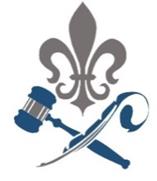 Student Government Association SenateWednesday, March 15th, 2023 Session AgendaCall the meeting to order Roll Call Approval of the Agenda Approval of the Minutes Communications and Announcements Senators  Non-Senators Committee Reports Governance Rules Finance Student Affairs Executive Reports, Judicial Reports, Advisor Reports President Vice-President Vice-President of Legislative Affairs Vice-President of Programming Judicial Advisors New BusinessEmpowHer ProclamationAED Health Fair BillStarlettes BillOpen Forum Adjournment 